令和３年度「クールビズ、ウォームビズ四国（仮称）」キャンペーンポスター入賞作品最優秀賞優秀賞【ＣＧ部門】　ポスター採用作品【絵画・イラスト部門】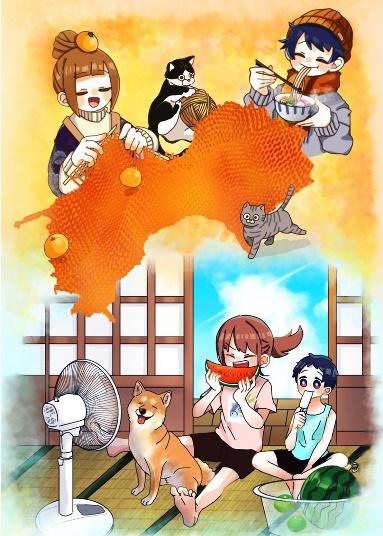 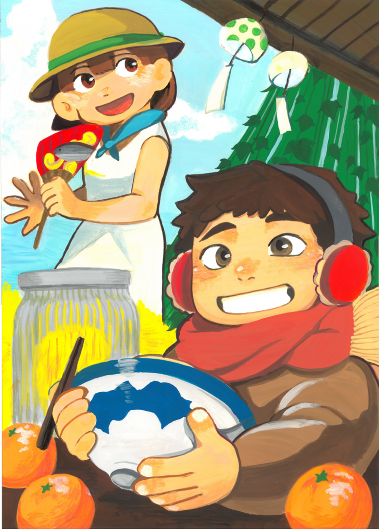 松本　媛美さんの作品（愛媛県）釜野　珠波さんの作品（香川県）佳作佳作【絵画・イラスト部門】【絵画・イラスト部門】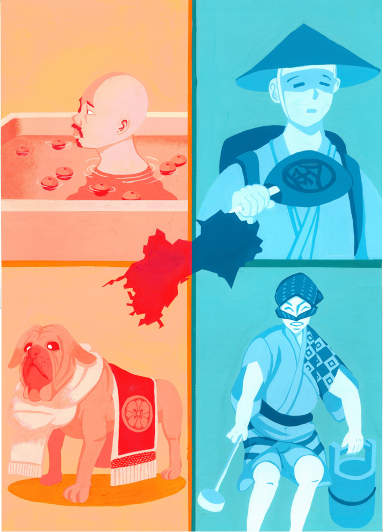 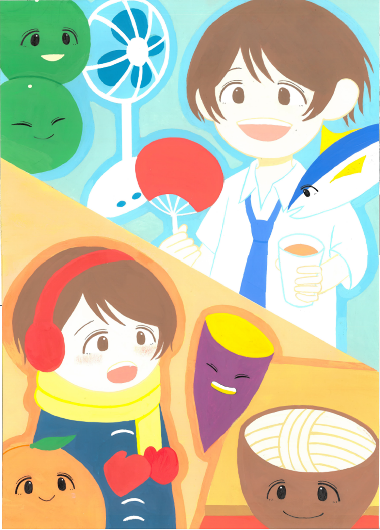 井内　聖さんの作品（香川県）奈良坂　唯菜さんの作品（香川県）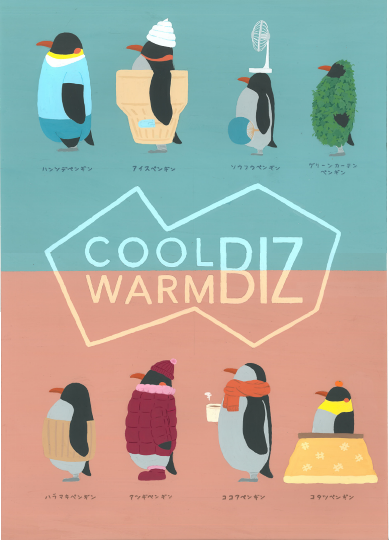 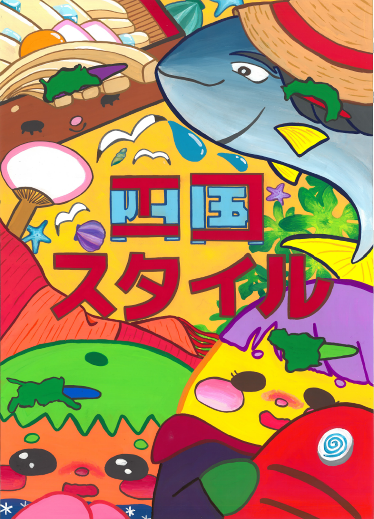 大林　弘暉さんの作品（香川県）岡﨑　尋那さんの作品（香川県）佳作佳作【ＣＧ部門】【ＣＧ部門】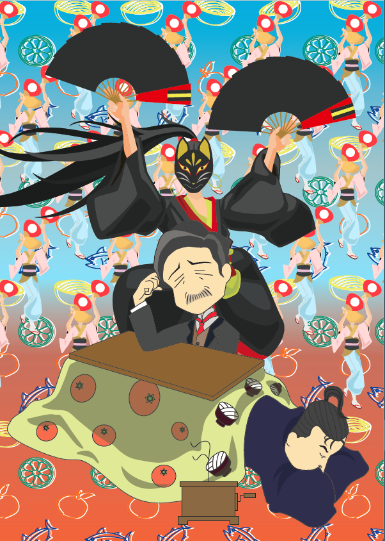 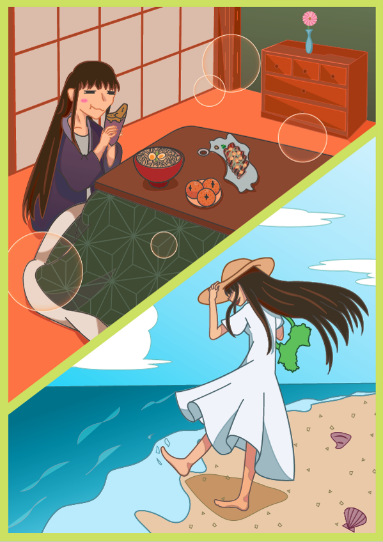 公文　大河さんの作品（高知県）藤田　凜さんの作品（高知県）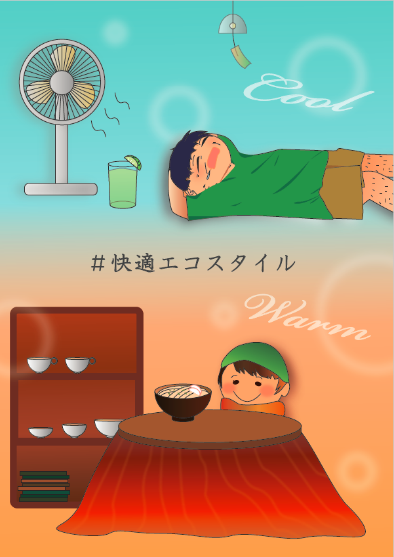 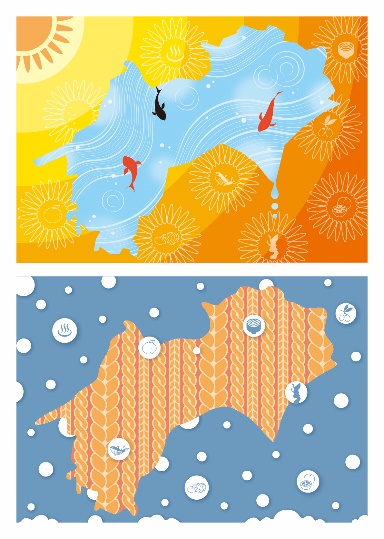 谷　愛結花さんの作品（高知県）井澤　仁美さんの作品（香川県）